ПРОЕКТ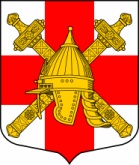 СОВЕТ ДЕПУТАТОВ СИНЯВИНСКОГО ГОРОДСКОГО ПОСЕЛЕНИЯКИРОВСКОГО МУНИЦИПАЛЬНОГО РАЙОНА ЛЕНИНГРАДСКОЙ ОБЛАСТИР Е Ш Е Н И Еот  «__»  ________ 2020 года № __О внесении изменений в решение совета депутатов Синявинского городского поселения Кировского муниципального района Ленинградской области от 20.07.2017 № 15 «Об утверждении Положения о бюджетном процессе Синявинского городского поселения Кировского муниципального района Ленинградской области»В соответствии с Бюджетным кодексом Российской Федерации, Федеральным законом от 06.10.2003 № 131-ФЗ «Об общих принципах организации местного самоуправления в Российской Федерации», руководствуясь Уставом муниципального образования Синявинское городское поселение муниципального образования Кировский муниципальный район Ленинградской области, утвержденным решением совета депутатов от 16 марта 2009 № 9, решил:1. Внести в решение совета депутатов Синявинского городского поселения Кировского муниципального района Ленинградской области от 20.07.2017 № 15 «Об утверждении Положения  о бюджетном процессе Синявинского городского поселения Кировского муниципального района Ленинградской области» следующие изменения:Абзац 11 пункта 4 статьи  23  изложить в новой редакции:« - верхний предел муниципального внутреннего долга и (или) верхний предел муниципального внешнего долга по состоянию на 1 января года, следующего за очередным финансовым годом (очередным финансовым годом и каждым годом планового периода), с указанием в том числе верхнего предела долга по муниципальным гарантиям».Абзац 8 пункта 6 статьи 23 изложить в следующей редакции:«- верхний предел муниципального внутреннего долга и (или) внешний предел муниципального внешнего долга по состоянию нам 1 января года, следующего за очередным финансовым годом и каждым годом планового периода (очередным финансовым годом)».2. Решение подлежит официальному опубликованию в газете «Наше Синявино» и вступает в силе после опубликования.Глава муниципального образования                                           О.Л. Горчаков  Разослано: дело, администрация Синявинского городского поселения, прокуратура, газета «Наше Синявино», официальный сайт поселения